Suggested Language for Communicating with Parents and Students in January 2019PRE-HEADER (if applicable): Complete the 2019–20 FAFSA® form now.SUBJECT LINE: A new year, a new myStudentAid app.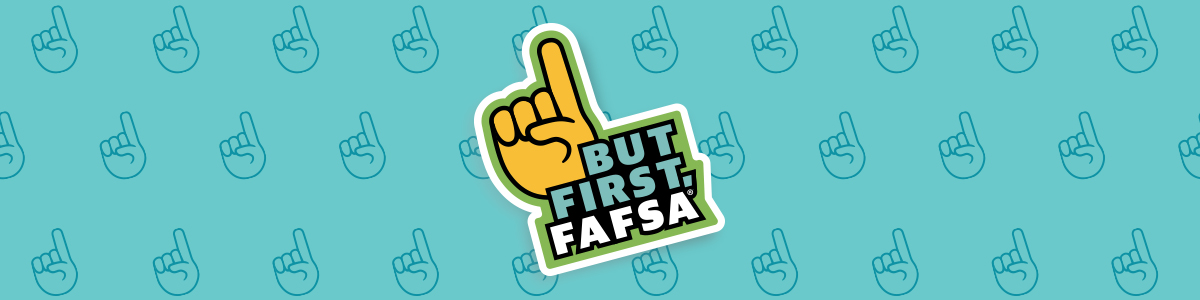 HEADLINE: State deadline to complete the 2019–20 FAFSA® form is fast-approachingBODY COPY:Happy new year!It’s a new year, and it’s now crunch time to get the 2019–20 Free Application for Federal Student Aid (FAFSA®) form completed. The [enter state name] state deadline to complete the FAFSA form is [enter state deadline], which is coming up fast. If you haven’t already submitted the form, there’s still time left—and now there’s an even more convenient way to do it. You can complete and submit the FAFSA form directly on your mobile device by downloading the new myStudentAid app or by visiting fafsa.gov. That’s right. A mobile-friendly FAFSA form means you can fill it out right on your mobile device, from anywhere. Filling out the FAFSA form is the first step to getting financial aid for college, so don’t miss out on this opportunity to apply. To fill out the FAFSA form, you can simplydownload the myStudentAid app (iOS and Android) and fill it out on your mobile device orvisit fafsa.gov on the device of your choice, including a smartphone, tablet, or laptop, and complete it that way.Remember, completing the FAFSA form is the first step to get:●      Federal grants●      Federal loans●      Federal work-study●      State loans●      State grants and scholarships●      Grants and scholarships from other organizationsBut don’t wait too long, as some financial aid is only available to those who complete the FAFSA form early. Fill out your form today![Signoff] 